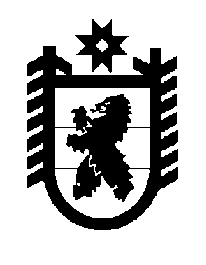 Российская Федерация Республика Карелия    ПРАВИТЕЛЬСТВО РЕСПУБЛИКИ КАРЕЛИЯПОСТАНОВЛЕНИЕот  22 декабря 2015 года № 421-Пг. Петрозаводск О разграничении имущества, находящегося в муниципальной собственности Пряжинского национального муниципального районаВ соответствии с Законом Республики Карелия от 3 июля 2008 года                № 1212-ЗРК «О реализации части 111 статьи 154 Федерального закона от               22 августа 2004 года № 122-ФЗ «О внесении изменений в законодательные акты Российской Федерации и признании утратившими силу некоторых законодательных актов Российской Федерации в связи с принятием                    федеральных законов  «О внесении изменений и дополнений в Федеральный закон «Об общих принципах организации законодательных (представительных) и исполнительных органов государственной власти субъектов Российской Федерации» и «Об общих принципах организации местного самоуправления в Российской Федерации» Правительство Республики Карелия п о с т а н о в л я е т:1. Утвердить перечни имущества, находящегося в муниципальной собственности Пряжинского национального муниципального района, передаваемого в муниципальную собственность Святозерского и Эссойльского сельских поселений, согласно приложениям 1, 2.2. Право собственности на передаваемое имущество возникает у Святозерского и Эссойльского сельских поселений со дня вступления в силу настоящего постановления.             ГлаваРеспублики  Карелия                                                               А.П. ХудилайненПереченьимущества, находящегося в муниципальной собственности Пряжинского национального муниципального района, передаваемого в муниципальную собственность Святозерского сельского поселения_____________Переченьимущества, находящегося в муниципальной собственности Пряжинского национального муниципального района, передаваемого в муниципальную собственность Эссойльского сельского поселения__________Приложение 1 к постановлению Правительства Республики Карелия                от  22 декабря 2015 года № 421-П№ п/пНаименование имуществаАдрес местонахожденияимуществаИндивидуализирующиехарактеристики имущества1.Колодецпос.  Верхние Важины, ул. Надречная количество  1 шт.2.Колодецпос.  Верхние Важины, ул. Первомайская количество  1 шт.3.Колодецпос.  Верхние Важины, ул. Октябрьскаяколичество  1 шт.4.Колодецпос.  Верхние Важины, пер. Спортивный количество  1 шт.5.Колодецпос.  Верхние Важины, ул. Ленинаколичество  1 шт.6.Колодецпос.  Верхние Важины, ул. Кироваколичество  1 шт.7.Колодецпос.  Верхние Важины, ул. Мираколичество  1 шт.8.Колодецпос.  Верхние Важины, ул. Тукшинскаяколичество  1 шт.9.Колодецпос.  Верхние Важины, пер. Лесной количество  1 шт.10.Колодецпос.  Верхние Важины, пер. Строительный количество  1 шт.11.Линия уличного освещенияс. Святозеро
ул. Молодежнаяпротяженность 800 м12.Линия уличного освещениядер. Важинская Пристаньпротяженность 1000 м13.Водопроводная сетьс. Святозеро, 
ул. Чарнаволоцкаяпротяженность 850 мПриложение 2 к постановлению Правительства Республики Карелия                от  22 декабря 2015 года № 421-ПНаименование имуществаАдрес местонахожденияимуществаИндивидуализирующиехарактеристики имуществаКотельнаяпос.  Эссойла, ул. Центральнаяобщая площадь 252 кв. м, кадастровый номер 10:21:0000000:3112